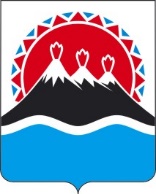 МИНИСТЕРСТВО РАЗВИТИЯ ГРАЖДАНСКОГО ОБЩЕСТВА КАМЧАТСКОГО КРАЯПРИКАЗВ связи с изменением структуры исполнительных органов Камчатского края в соответствии с постановлением Губернатора Камчатского края 
от 04.12.2024 № 49 «Об изменении структуры исполнительных органов государственной власти Камчатского края», во исполнение постановления Губернатора Камчатского края от 08.05.2009 № 128 «Об утверждении Порядка уведомления представителя нанимателя о фактах обращения в целях склонения государственного гражданского служащего Камчатского края, в отношении которого полномочия представителя нанимателя осуществляет Губернатор Камчатского края или руководитель администрации Губернатора Камчатского края, к совершению коррупционных правонарушений»ПРИКАЗЫВАЮ:1. Утвердить Порядок уведомления представителя нанимателя о фактах обращения в целях склонения государственного гражданского служащего Министерства развития гражданского общества Камчатского края, к совершению коррупционных правонарушений, согласно приложению к настоящему приказу.2. Антоновой Анне Александровне, референту отдела правового и финансового обеспечения Министерства развития гражданского общества Камчатского края, обеспечить:1)	ознакомление с настоящим приказом государственных гражданских служащих, в отношении которых Министр развития гражданского общества Камчатского края осуществляет полномочия представителя нанимателя (далее – гражданские служащие);2) прием, регистрацию и ведение журнала регистрации уведомлений представителя нанимателя о фактах обращения в целях склонения к совершению коррупционных правонарушений гражданского служащего (далее – уведомление);3) своевременное представление Министру развития гражданского общества Камчатского края уведомлений для принятия решений о проверке сведений, содержащихся в них, и передачу уведомлений в отдел по профилактике коррупционных и иных правонарушений Администрации Губернатора Камчатского края для осуществления этой проверки.3. Признать утратившими силу приказ Министерства развития гражданского общества и молодежи Камчатского края от 26.09.2022 № 309-П «Об утверждении Порядка уведомления представителя нанимателя о фактах обращения в целях склонения государственного гражданского Министерства развития гражданского общества и молодежи Камчатского края служащего к совершению коррупционных правонарушений».4. Настоящий приказ вступает в силу после дня его официального опубликования.	Приложение к приказу Министерстваразвития гражданского общества Камчатского краяПорядок уведомления представителя нанимателя о фактах обращения в целях склонения государственного гражданского служащего Министерства развития гражданского общества Камчатского края к совершению коррупционных правонарушенийОбщие положения	1. Настоящий Порядок в соответствии с Федеральным законом 
от 25.12.2008 № 273-ФЗ «О противодействии коррупции» определяет процедуру уведомления государственным гражданским служащим Министерства развития гражданского общества Камчатского края, в отношении которого Министр развития гражданского общества Камчатского края осуществляет полномочия представителя нанимателя (далее – гражданский служащий), о фактах обращения к гражданскому служащему каких-либо лиц в целях склонения его к совершению коррупционных правонарушений (далее – Уведомление), а также перечень сведений, содержащихся в Уведомлениях, организацию проверки этих сведений и порядок регистрации Уведомлений.2. Гражданский служащий обязан уведомлять представителя нанимателя обо всех случаях обращения к нему каких-либо лиц в целях склонения его к совершению коррупционных правонарушений, за исключением случаев, когда по данным фактам проведена или проводится проверка.3. Гражданский служащий уведомляет представителя нанимателя лично в письменной форме не позднее рабочего дня, следующего за днем обращения к гражданскому служащему в целях склонения его к совершению коррупционных правонарушений.4. Гражданский служащий может уведомить органы прокуратуры и другие государственные органы о фактах склонения его к совершению коррупционных правонарушений, о чем обязан сообщить представителю нанимателя, в том числе с указанием содержания Уведомления.5. Гражданский служащий, которому стало известно о факте обращения к иным гражданским служащим в связи с исполнением служебных обязанностей в целях склонения их к совершению коррупционных правонарушений, вправе уведомить об этом представителя нанимателя в соответствии с настоящим Порядком.6. В случае нахождения гражданского служащего в командировке, в отпуске, вне места прохождения гражданской службы он обязан в течение суток с момента прибытия к месту прохождения гражданской службы письменно уведомить представителя нанимателя о факте склонения его к совершению коррупционных правонарушений.7. Уведомление о фактах обращения в целях склонения гражданского служащего к совершению коррупционных правонарушений осуществляется в письменной форме согласно приложению 1 к настоящему Порядку. 
К Уведомлению прилагаются все имеющиеся материалы, подтверждающие обстоятельства обращения в целях склонения гражданского служащего к совершению коррупционных правонарушений.8. В Уведомлении должны быть отражены следующие сведения:1) фамилия, имя, отчество (при наличии), замещаемая должность и структурное подразделение, место жительства и телефон лица, направившего Уведомление;2) обстоятельства обращения к гражданскому служащему в связи с исполнением им служебных обязанностей каких-либо лиц в целях склонения его к совершению коррупционных правонарушений (дата, место, время, другие условия);3) способ склонения к коррупционным правонарушениям, а также информация об отказе (согласии) принять предложение лица о совершении коррупционных правонарушений;4) подробные сведения о коррупционных правонарушениях, к которым склонялся гражданский служащий;5) все известные сведения о физическом (юридическом) лице, склонявшем к коррупционным правонарушениям.9. Согласно статье 9 Федерального закона от 25.12.2008 № 273-ФЗ                            «О противодействии коррупции» невыполнение гражданским служащим требований Порядка является правонарушением, влекущим его увольнение с государственной службы либо привлечение его к иным видам ответственности в соответствии с законодательством Российской Федерации.10. В соответствии с частью 4 статьи 9 Федерального закона от 25.12.2008 № 273-ФЗ «О противодействии коррупции» гражданский служащий, уведомивший представителя нанимателя, органы прокуратуры или другие государственные органы о фактах обращения в целях склонения его к совершению коррупционного правонарушения, о фактах совершения другими государственными служащими коррупционных правонарушений, непредставления сведений либо представления заведомо недостоверных или неполных сведений о доходах, об имуществе и обязательствах имущественного характера, находится под защитой государства в соответствии с законодательством Российской Федерации.Прием и регистрация Уведомлений11. Организация приема и регистрации Уведомлений гражданских служащих осуществляется уполномоченным должностным лицом в Министерстве развития гражданского общества Камчатского края по профилактике коррупционных и иных правонарушений (далее – уполномоченное должностное лицо).12. Уведомление гражданского служащего, составленное на имя представителя нанимателя, представляется (направляется) в письменном виде уполномоченному должностному лицу не позднее рабочего дня, следующего за днем обращения к гражданскому служащему в целях склонения его к совершению коррупционных правонарушений.13. Регистрация Уведомления осуществляется уполномоченным должностным лицом в день его поступления в журнале регистрации уведомлений гражданских служащих о фактах обращения в целях склонения их к совершению коррупционных правонарушений (далее - журнал регистрации уведомлений) согласно приложению 2 к настоящему Порядку. Листы журнала регистрации уведомлений должны быть пронумерованы, прошнурованы и скреплены печатью Министерства развития гражданского общества Камчатского края.Журнал регистрации уведомлений оформляется уполномоченным должностным лицом ежегодно и хранится 5 лет.14. Отказ в регистрации Уведомления не допускается.15. Копия зарегистрированного Уведомления с указанием даты регистрации Уведомления, фамилии, имени, отчества (при наличии) и должности лица, зарегистрировавшего данное Уведомление, выдается гражданскому служащему в день регистрации под роспись в журнале регистрации уведомлений.16. В случае если Уведомление поступило уполномоченному должностному лицу через организацию почтовой связи, копия зарегистрированного Уведомления направляется гражданскому служащему, подавшему Уведомление, посредством почтовой связи (с уведомлением) в срок не позднее 3 рабочих дней после дня его регистрации.3. Организация проверки содержащихсяв Уведомлениях сведений17. Зарегистрированное Уведомление в тот же день передается представителю нанимателя для принятия решения об организации проверки содержащихся в нем сведений (далее – проверка), которое оформляется в форме резолюции и возвращается уполномоченному должностному лицу.18. В соответствии с решением представителя нанимателя о проведении проверки Уведомление с приложением материалов, указанных в части 7 настоящего Порядка, передается не позднее 2 рабочих дней со дня его регистрации, уполномоченным должностным лицом в отдел по профилактике коррупционных и иных правонарушений Администрации Губернатора и Камчатского края (далее – отдел по профилактике коррупционных и иных правонарушений) для организации проверки.19. Проверка осуществляется отделом по профилактике коррупционных и иных правонарушений в течение 5 рабочих дней со дня регистрации Уведомления, в том числе во взаимодействии со структурными подразделениями Министерства развития гражданского общества Камчатского края, в том числе путем проведения бесед с гражданским служащим, получения от него пояснений.  20. По результатам проведенной проверки должностным лицом отдела по профилактике коррупционных и иных правонарушений подготавливается служебная записка на имя представителя нанимателя гражданского служащего, подавшего уведомление.21. По окончании проверки служебная записка с приложением Уведомления и материалов проверки в срок не позднее 3 рабочих дней со дня окончания проверки представляется представителю нанимателя гражданского служащего, подавшего Уведомление, для принятия решения о направлении Уведомления и материалов проверки в органы прокуратуры или другие государственные органы в соответствии с их компетенцией.Указанное решение принимается представителем нанимателя не позднее 
2 рабочих дней со дня поступления служебной записки.22. Должностное лицо отдела по профилактике коррупционных и иных правонарушений в срок не позднее 2 рабочих дней со дня принятия представителем нанимателя решения, указанного в части 23 настоящего Порядка, направляет Уведомление и материалы проверки в органы прокуратуры или другие государственные органы в соответствии с их компетенцией, а также уведомляет гражданского служащего, подавшего Уведомление, о принятом представителем нанимателя решении посредством почтовой связи (с уведомлением).(Ф.И.О., должность представителя нанимателя)от  (Ф.И.О., должность государственного гражданского служащего,  направляющего уведомление, место его жительства, телефон)УВЕДОМЛЕНИЕ
о факте обращения в целях склонения государственного гражданского служащегок совершению коррупционных правонарушенийСообщаю, что:1.  (описание обстоятельств, при которых стало известно о случаях обращения к государственному гражданскому служащему в связи с исполнениемим служебных обязанностей каких-либо лиц в целях склонения его к совершению коррупционных правонарушений, дата, место, время, другие условия)(Ф.И.О., должность гражданского государственного служащего, которого склоняют к совершению коррупционных правонарушений)2.  (подробные сведения о коррупционных правонарушениях, которые должен был бы совершить государственный гражданский служащийпо просьбе обратившихся лиц)3.  (все известные сведения о физическом (юридическом) лице, склоняющем к коррупционному правонарушению)4. Способ и обстоятельства склонения к коррупционному правонарушению:(способ склонения: подкуп, угроза, обман и т.д., обстоятельства склонения: телефонный разговор, личная встреча, почта и др.)5. Информация о результате склонения государственного гражданского служащего к совершению коррупционного правонарушения:________________________________________Приложение: …………………………………………………………………………………..(материалы, подтверждающие обстоятельства обращения в целях склонения государственного гражданского служащего к совершению коррупционных  правонарушений, а также изложенные выше факты коррупционной направленности).Журнал
регистрации уведомлений гражданских служащих о фактах обращения в целях склонения их к совершению коррупционных правонарушенийНачат «____» ___________ 20_____ г.Окончен «____» ___________ 20_____ г.На «_____» листах[Дата регистрации] № [Номер документа]г. Петропавловск-КамчатскийОб утверждении Порядка уведомления представителя нанимателя о фактах обращения в целях склонения государственного гражданского Министерства развития гражданского общества Камчатского края служащего к совершению коррупционных правонарушенийМинистр[горизонтальный штамп подписи 1]А.Ю. Ковалыкот[REGDATESTAMP]№[REGNUMSTAMP]Приложение 1 Порядку уведомления представителя нанимателя о фактах обращения в целях склонения государственного гражданского служащего Министерства развития гражданского общества Камчатского края к совершению коррупционных правонарушенийПриложение 1 Порядку уведомления представителя нанимателя о фактах обращения в целях склонения государственного гражданского служащего Министерства развития гражданского общества Камчатского края к совершению коррупционных правонарушенийПримерная форма уведомления о факте обращения в целях склонения государственного гражданского служащего к совершению коррупционных правонарушенийПримерная форма уведомления о факте обращения в целях склонения государственного гражданского служащего к совершению коррупционных правонарушений20_г.,часовминут(дата и время заполнения уведомления)(дата и время заполнения уведомления)(дата и время заполнения уведомления)(дата и время заполнения уведомления)(дата и время заполнения уведомления)(дата и время заполнения уведомления)(Ф.И.О.)(подпись)Приложение 2 Порядку уведомления представителя нанимателя о фактах обращения в целях склонения государственного гражданского служащего Министерства развития гражданского общества Камчатского края к совершению коррупционных правонарушенийПриложение 2 Порядку уведомления представителя нанимателя о фактах обращения в целях склонения государственного гражданского служащего Министерства развития гражданского общества Камчатского края к совершению коррупционных правонарушенийПримерная форма уведомления о факте обращения в целях склонения государственного гражданского служащего к совершению коррупционных правонарушенийПримерная форма уведомления о факте обращения в целях склонения государственного гражданского служащего к совершению коррупционных правонарушений№ п/пДата, время  принятия уведомленияСведения о государственном гражданском служащем,подавшем уведомлениеСведения о государственном гражданском служащем,подавшем уведомлениеСведения о государственном гражданском служащем,подавшем уведомлениеКраткое содержаниеуведомленияФ.И.О. (при наличии) лица, принявшего уведомлениеПодпись принявшего уведомлениеПодпись граждане кого служащего, подавшего уведомлениеРезультаты проверки№ п/пДата, время  принятия уведомленияФ.И.О. (при наличии)Должностьконтактный номер телефонаКраткое содержаниеуведомленияФ.И.О. (при наличии) лица, принявшего уведомлениеПодпись принявшего уведомлениеПодпись граждане кого служащего, подавшего уведомлениеРезультаты проверки12345678910